ส่วนที่ 1สภาพทั่วไปและข้อมูลพื้นฐาน1.ด้านกายภาพ          1.1 ที่ตั้งของหมู่บ้านหรือตำบลตำบลไสหร้า  ตั้งอยู่ทางทิศเหนือของอำเภอฉวาง  ห่างจากที่ทำการอำเภอฉวาง  ประมาณ             4  กิโลเมตร  ห่างจากตัวจังหวัดนครศรีธรรมราช  มาทางทิศตะวันตก  ประมาณ  70  กิโลเมตร  โดยมีอาณาเขตติดกับพื้นที่ตำบลต่าง ๆ  ดังนี้ทิศเหนือ 	ติดต่อตำบลนาแว อำเภอฉวาง ตำบลยางค้อม และตำบลควนกลาง  อำเภอพิปูน                     	จังหวัดนครศรีธรรมราชทิศตะวันออก	ติดต่อตำบลละอาย  อำเภอฉวาง  และตำบลสวนขัน  อำเภอช้างกลาง              จังหวัดนครศรีธรรมราช	ทิศตะวันตก	ติดต่อตำบลนาแว  ตำบลไม้เรียง  ตำบลฉวาง  อำเภอฉวาง  จังหวัดนครศรีธรรมราช	ทิศใต้  		ติดต่อจันดี อำเภอฉวาง และตำบลสวนขัน อำเภอช้างกลาง จังหวันครศรีธรรมราช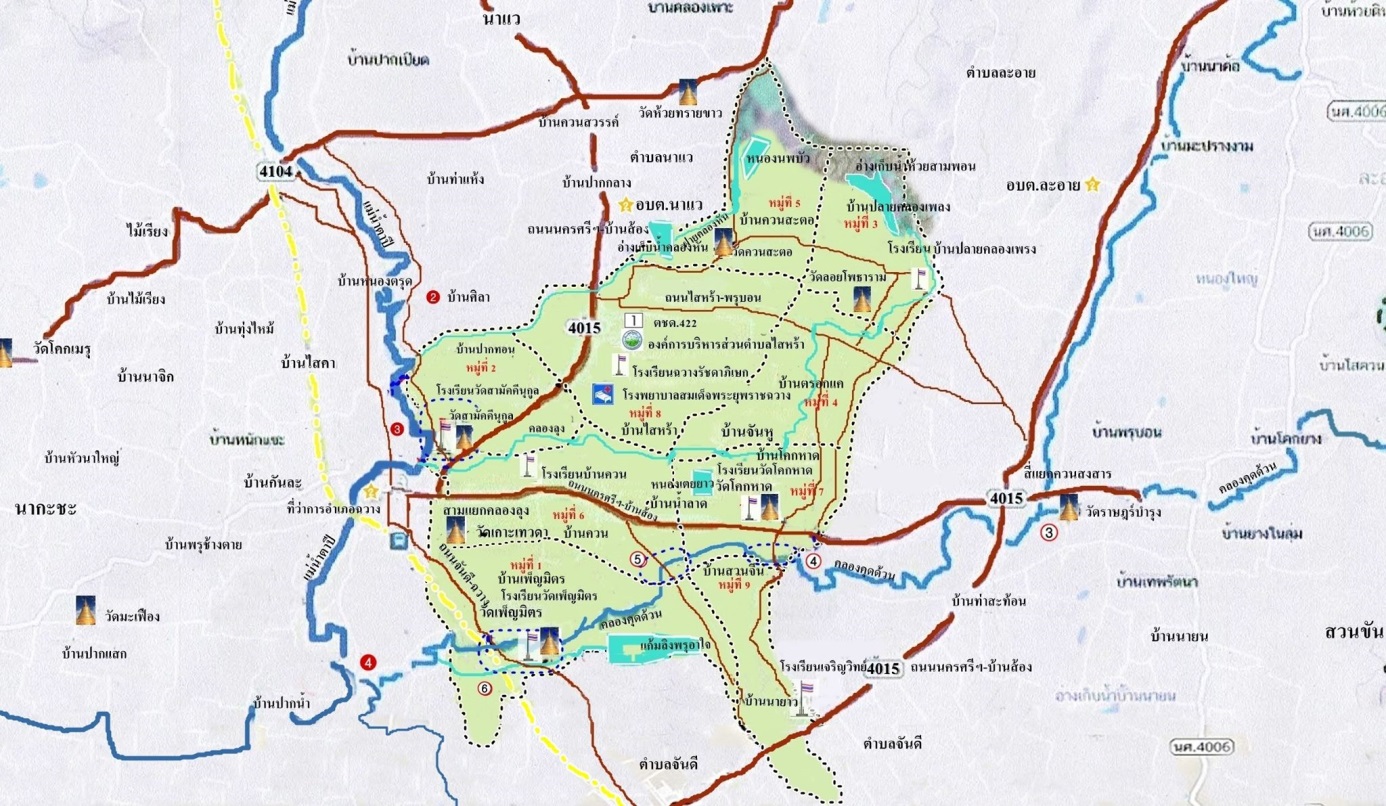           1.2 ลักษณะภูมิประเทศ	ลักษณะภูมิประเทศของตำบลไสหร้า  พื้นที่ส่วนใหญ่เป็นที่ราบ  ที่ราบเชิงเขาและที่ราบลุ่มบางส่วน  โดยทางทิศเหนือและทิศตะวันออกเป็นที่ราบเชิงเขา  ส่วนทางทิศตะวันตกและทิศใต้บางส่วนเป็นที่ราบ        และที่ราบลุ่ม  มีแม่น้ำลำคลองไหลผ่านหลายสาย  เช่น  แม่น้ำตาปี  คลองคุดด้วน  คลองเพรง  คลองหัน     เป็นต้น										/1.3 ลักษณะ…..          1.3 ลักษณะภูมิอากาศ	ลักษณะภูมิอากาศของตำบลไสหร้า  เป็นแบบมรสุมเขตร้อน  แบ่งออกเป็น  2  ฤดู  คือ  ฤดูร้อนและฤดูฝน	- ฤดูร้อน  เริ่มตั้งแต่เดือนมกราคม – เดือนพฤษภาคม อากาศค่อนข้างร้อนตลอดฤดูกาล	- ฤดูฝน  แบ่งออกเป็น 2 ช่วง - เริ่มตั้งแต่เดือนพฤษภาคม – เดือนตุลาคม ได้รับอิทธิพลของลมมรสุมตะวันตกเฉียงเหนือ- เริ่มตั้งแต่เดือนพฤศจิกายน – เดือนมกราคม ได้รับอิทธิพลของลมมรสุตะวันออกเฉียงเหนืออันเป็นช่วงที่มีฝนตกหนาแน่น          1.4 ลักษณะของดินลักษณะของดินในพื้นที่เป็นดินร่วน  เหมาะแก่การทำการเกษตรปลูกพืชไร่ไม้สวนทุกชนิด            1.5 ลักษณะของแหล่งน้ำมีแหล่งน้ำธรรมชาติไหลผ่าน ได้แก่  คลองคุดด้วน  คลองเพรง  คลองหัน  คลองลุง  แม่น้ำตาปี           1.6 ลักษณะของไม้และป่าไม้ในพื้นที่อยู่ในเขตป่าไม้ที่สมบูรณ์2.ด้านการเมืองการปกครอง           2.1 เขตการปกครองตำบลไสหร้าประกอบด้วยจำนวนหมู่บ้าน  9  หมู่บ้าน โดย 9  หมู่บ้านอยู่ในเขตองค์การบริหารส่วนตำบลไสหร้า  เต็มพื้นที่ทั้ง  9  หมู่บ้าน	2.2 การเลือกตั้งการเลือกตั้งผู้บริหารและสมาชิกสภาองค์การบริหารส่วนตำบล ตามพระราชบัญญัติสภาตำบลและองค์การบริหารส่วนตำบล พ.ศ. 2537 และที่แก้ไขเพิ่มเติมถึงปัจจุบัน มีจำนวน 9 หมู่บ้าน ปัจจุบันผู้บริหารที่ได้มาจากการเลือกตั้ง  คือ - นายไพโรจน์  สุดใจ  นายกองค์การบริหารส่วนตำบลไสหร้า  ได้รับการรับรองตำแหน่ง  เมื่อวันที่  13 พฤศจิกายน 2554  	ผู้ช่วยผู้บริหารมีดังนี้- นายปราโมทย์  ผิวนวล  รองนายกองค์การบริหารส่วนตำบลไสหร้า ได้รับการแต่งตั้งเมื่อวันที่         9  ธันวาคม  2554  - นายแสนศักดิ์  ผิวนวล  รองนายกองค์การบริหารส่วนตำบลไสหร้า  ได้รับการแต่งตั้งเมื่อวันที่  3  เดือนตุลาคม 2559 - นายวิรัตน์  รักษาวงศ์  เลขานุการนายกองค์การบริหารส่วนตำบลไสหร้า ได้รับการแต่งตั้งเมื่อวันที่ 2 ตุลาคม  2560   สมาชิกสภาองค์การบริหารส่วนตำบลไสหร้า หมู่บ้านละ 2 คน 9 หมู่บ้าน รวมเป็น 17 คน ประกอบด้วย	- นายปริญญา   จิตต์ประณีต		สมาชิกสภาองค์การบริหารส่วนตำบลไสหร้าหมู่ที่  1	- นางสาวกาญจนา   สุมล			สมาชิกสภาองค์การบริหารส่วนตำบลไสหร้าหมู่ที่  1	- นายบุญเสริม   ทองคำ			สมาชิกสภาองค์การบริหารส่วนตำบลไสหร้าหมู่ที่  2	- นายอวิรุตม์   จินา			สมาชิกสภาองค์การบริหารส่วนตำบลไสหร้าหมู่ที่  2		- นายสุนันธ์   สวัสดิโกมล			สมาชิกสภาองค์การบริหารส่วนตำบลไสหร้าหมู่ที่  3	- นายสมศักดิ์   ไชยถาวร			สมาชิกสภาองค์การบริหารส่วนตำบลไสหร้าหมู่ที่  3	- นายสุวิทย์   หอมจันทร์			สมาชิกสภาองค์การบริหารส่วนตำบลไสหร้าหมู่ที่  4	- นายณัฐภณ   กาญจนะ			สมาชิกสภาองค์การบริหารส่วนตำบลไสหร้าหมู่ที่  4	- นายจรุ   อุปลา				สมาชิกสภาองค์การบริหารส่วนตำบลไสหร้าหมู่ที่  5	- นายอุดมพร   อุปลา			สมาชิกสภาองค์การบริหารส่วนตำบลไสหร้าหมู่ที่  5	- นายทินกร   สิทธิเชนทร์			สมาชิกสภาองค์การบริหารส่วนตำบลไสหร้าหมู่ที่  6- นายพุฒิพงค์   ทิพย์โพธิ์			สมาชิกสภาองค์การบริหารส่วนตำบลไสหร้าหมู่ที่  7	- นายกรีระพงค์   อินทร์แก้ว		สมาชิกสภาองค์การบริหารส่วนตำบลไสหร้าหมู่ที่  7	- นางเพ็ญศรี    สโมสร			สมาชิกสภาองค์การบริหารส่วนตำบลไสหร้าหมู่ที่  8	- นายสมหมาย  หวานสนิท		สมาชิกสภาองค์การบริหารส่วนตำบลไสหร้าหมู่ที่  8	- นายเทพฤทธิ์  แซ่หลี			สมาชิกสภาองค์การบริหารส่วนตำบลไสหร้าหมู่ที่  9	- นายธวัชชัย  แซ่ติ้น			สมาชิกสภาองค์การบริหารส่วนตำบลไสหร้าหมู่ที่  9	หน่วยการเลือกตั้งที่ในตำบลไสหร้า   	หน่วยเลือกตั้งที่  1  หมู่ที่ 1  บ้านเลขที่  1  ถึงบ้านเลขที่  391   	หน่วยเลือกตั้งที่  2  หมู่ที่ 1  บ้านเลขที่  2  ถึงบ้านเลขที่  392  	หน่วยเลือกตั้งที่  3  หมู่ที่ 2  	หน่วยเลือกตั้งที่  4  หมู่ที่ 3	หน่วยเลือกตั้งที่  5  หมู่ที่ 4	หน่วยเลือกตั้งที่  6  หมู่ที่ 5/หน่วย.....หน่วยเลือกตั้งที่  7  หมู่ที่ 6	หน่วยเลือกตั้งที่  8  หมู่ที่  7หน่วยเลือกตั้งที่  9  หมู่ที่  8  บ้านเลขที่  1  ถึงบ้านเลขที่  241      บ้านเลขที่ 9808 ถึงบ้านเลขที่ 9808 หน่วยเลือกตั้งที่  10 หมู่ที่  8  บ้านเลขที่  2  ถึงบ้านเลขที่  242			       บ้านเลขที่  274  ถึงบ้านเลขที่  274     หน่วยเลือกตั้งที่  11  หมู่ที่  9  3.ประชากร          3.1 ข้อมูลเกี่ยวกับจำนวนประชากรประชากรทั้งสิ้น  จำนวน  6,963  คน มีจำนวนครัวเรือนรวมทั้งสิ้น  2,721  ครัวเรือน           เป็นชาย	3,349  คน เป็นหญิง	3,614  คน                            มีประชากรหนาแน่นเฉลี่ย จำนวน 93   คนต่อจำนวน  1  ตารางกิโลเมตร           3.2 ช่วงอายุและจำนวนประชากร4.สภาพทางสังคม             	4.1 การศึกษา	ศูนย์พัฒนาเด็กเล็กก่อนวัยเรียน           จำนวน     2    แห่ง	- ศูนย์พัฒนาเด็กเล็กบ้านไสหร้า             ตั้งอยู่ในหมู่ที่  8 	- ศูนย์พัฒนาเด็กก่อนเกณฑ์วัดเพ็ญมิตร    ตั้งอยู่ในหมู่ที่  1	โรงเรียน  (สังกัด  สพฐ.)  จำนวน  5  แห่ง ได้แก่ 1.โรงเรียนวัดเพ็ญมิตร		     	ตั้งอยู่ในหมู่ที่ 1    2.โรงเรียนวัดสามัคคีนุกูล         		ตั้งอยู่ในหมู่ที่ 23.โรงเรียนบ้านปลายคลองเพรง         	ตั้งอยู่ในหมู่ที่ 3           4.โรงเรียนบ้านควน                      	ตั้งอยู่ในหมู่ที่ 65.โรงเรียนบ้านโคกหาด  			ตั้งอยู่ในหมู่ที่ 7	โรงเรียน (สังกัดเอกชน)  1  แห่ง  ได้แก่	1.โรงเรียนเจริญวิทย์ ระดับประถมศึกษา และระดับมัธยมศึกษา	ตั้งอยู่ในหมู่ที่ 9		โรงเรียนมัธยมศึกษา	1  แห่ง ได้แก่1.โรงเรียนฉวางรัชดาภิเษก	ตั้งอยู่ในหมู่ที่ 8          การศึกษานอกระบบ  1  แห่ง          1.การศึกษานอกระบบและการศึกษาตามอัธยาศัย     ตั้งอยู่ในหมู่ที่ 6    				4.2 สาธารณสุข- โรงพยาบาลสมเด็จพระยุพราชฉวาง	1	แห่ง  	เตียงคนไข้จำนวน  90  เตียง	4.3 อาชญากรรม		-	4.3 ยาเสพติด	- ปัญหายาเสพติด มีพื้นที่เฝ้าระวัง ทุกหมู่บ้านทั้ง  9  หมู่บ้าน	4.4 การสังคมสงเคราะห์	องค์การบริหารส่วนตำบลไสหร้า มีการสนับสนุนด้านสังคมสงเคราะห์ดังนี้	- มีกองทุนผู้มีรายได้น้อย	- เบี้ยยังชีพผู้สูงอายุ , เบี้ยความพิการ ผู้ป่วยเอดส์5.ระบบบริการพื้นฐาน          5.1 การคมนาคมขนส่ง	สภาพทั่วไปของถนนหนทางไม่ถาวร ส่วนใหญ่เป็นหลุมหินคลุก ลูกรัง หรือหินผุ มีการติดต่อกับอำเภอฉวางทางรถยนต์ โดยใช้เส้นทางหลวงแผ่นดิน หมายเลข 4015 มีรถประจำทางวิ่งผ่าน											/องค์การ.....	- องค์การบริหารส่วนตำบลไสหร้า  มีเส้นทางถนนทั้งหมด  จำนวน  58  สาย  รายละเอียดดังนี้		- ถนนลาดยางตลอดสาย		จำนวน   2  สาย		- ถนน คสล. ตลอดสาย		จำนวน   6  สาย			- ถนน คสล. / หินคลุก		จำนวน   23  สาย		- ถนนหินคลุก / ดิน		จำนวน   27  สาย			- ถนนที่เชื่อมระหว่างตำบล  มีจำนวน  3  สาย			- ถนนในการรับผิดชอบของหน่วยงานอื่น  มีจำนวน  2  สาย          5.2 การไฟฟ้ามีระบบไฟฟ้าครบทุกหมู่บ้าน	-พื้นที่ได้รับบริการไฟฟ้าเต็มพื้นที่ทั้งหมด	-ไฟฟ้าสาธารณะ (ไฟฟ้าส่องสว่าง) จำนวน  170 จุด รายละเอียดดังนี้			-ชุดหลอดฟลูออเรนเซนต์  	จำนวน  136  ชุด			-ชุดหลอดแสงจันทร์		จำนวน  34 ชุด	          5.3 การประปามีระบบประปาหมู่บ้าน จำนวน 8  หมู่บ้าน ได้แก่ หมู่ที่ 1-8ยกเว้น หมู่ที่ 9 ไม่มีน้ำประปาใช้ 		-ประปาผิวดินขนาดใหญ่  หมู่ที่  1 , 2 , 3 , 5		-ประปาบาดาลขนาดกลาง  หมู่ที่  1,3,4,5,8,7		-ประปาผิวดินขนาดใหญ่มาก หมู่ที่ 6          5.4 โทรศัพท์ปัจจุบันทุกหมู่บ้าน ใช้โทรศัพท์เคลื่อนที่เป็นส่วนใหญ่  ไม่มีตู้โทรศัพท์หยอดเหรียญ          5.5 ไปรษณีย์หรือการสื่อสารหรือการขนส่ง และวัสดุ ครุภัณฑ์ที่ทำการไปรษณีย์ที่ใกล้ที่สุด ได้แก่ ไปรษณีย์อำเภอฉวาง ตั้งอยู่ เทศบาลตำบลฉวาง อำเภอฉวาง จังหวัดนครศรีธรรมราช 6.ระบบเศรษฐกิจ          6.1 การเกษตรราษฎรส่วนใหญ่ ประกอบอาชีพทำการเกษตรกรรมได้แก่  สวนยางพารา  สวนผลไม้  และสวนปาล์ม             6.2 การประมงในพื้นที่ตำบลไสหร้า  มีการประกอบอาชีพการประมง เลี้ยงปลาดุก  และปลานิลทั้งแบบกระชัง  และแบบบ่อดิน           6.3 การปศุสัตว์ในพื้นที่ตำบลไสหร้า  มีการทำอาชีพปศุสัตว์ คือ การเลี้ยงโค และการเลี้ยงสุกร เลี้ยงไก่พันธุ์ไข่  ในทุกหมู่บ้านของตำบลไสหร้า อำเภอฉวาง จังหวัดนครศรีธรรมราช          6.4 การบริการมีร้านบริการทำผม เสริมสวย พื้นที่ หมู่ที่ 1-9  จำนวน  18  แห่งสถานีบริการน้ำมัน  5  แห่ง  อยู่ในพื้นที่หมู่ที่  1,3,6,7,8     -ปั้มน้ำมันหยอดเหรียญ ม.1,ม.2,ม.3,ม.8										/ร้านค้า.....ร้านค้าทั่วไป  56  แห่งบ้านเช่า  31  แห่งรับซื้อน้ำยางและยางแผ่น  9  แห่งร้านซ่อมมอเตอร์ไซด์  5  แห่งมีโรงแรมในพื้นที่ จำนวน 1 แห่งสถานีรับ – ส่งวิทยุกระจายเสียง จำนวน  2  แห่งร้านอินเตอร์เน็ต  2  แห่งโรงบรรจุแคลเซียมกุ้ง   1  แห่งบริการล้างรถ   2  แห่งตู้เอทีเอ็ม   1  แห่งธนาคารเพื่อการเกษตรและสหกรณ์การเกษตร  จำนวน  1  แห่ง				          6.5 การท่องเที่ยวองค์การบริหารส่วนตำบลไสหร้า มีสถานที่ท่องเที่ยว 1 แห่ง  คือแก้มลิงพรุอาใจ  หมู่ที่ 1 ต.ไสหร้า            6.6 อุตสาหกรรม- บริษัทไทยนครพาราวู๊ด จำกัด  เป็นบริษัทแปรรูปไม้ยางพารา- ออสการ์ เซฟ เดอะเวิลด์ จำกัด          6.7 การพาณิชย์และกลุ่มอาชีพ- กลุ่มเลี้ยงโคพื้นบ้าน				- กลุ่มวิสาหกิจบ้านพลุพลูหนัง          6.8 แรงงานราษฎรส่วนใหญ่ประมาณร้อยละ 80 ประกอบอาชีพทำการเกษตรกรรมได้แก่สวนยางพารา  สวนปาล์ม สวนผลไม้7. ศาสนา ประเพณี วัฒนธรรม          7.1 การนับถือศาสนา           ประชาชน หมู่ที่ 1-9 นับถือศาสนาพุทธ           โดยมีข้อมูลศาสนสถาน ดังนี้วัด   มีจำนวน   5    วัด	ได้แก่				1. วัดเพ็ญมิตร	อยู่ในพื้นที่  หมู่ที่  12. วัดสามัคคีนุกูล   อยู่ในพื้นที่  หมู่ที่  2	 3. วัดลอยโพธาราม   อยู่ในพื้นที่  หมู่ที่  3			4. วัดสุวรรณประดิษฐาราม  อยู่ในพื้นที่  หมู่ที่  55. วัดเกาะเทวดา  อยู่ในพื้นที่  หมู่ที่ 65. วัดโคกหาด  อยู่ในพื้นที่  หมู่ที่  7          8.2 ประเพณีและงานประจำปี	- ประเพณีสงกรานต์  ช่วงเดือนเมษายน    	- ประเพณีเทศกาลเดือนสิบ  ช่วงเดือนตุลาคม	- ประเพณีลอยกระทง  ช่วงเดือนพฤศจิกายน  8.3 ภูมิปัญญาท้องถิ่น ภาษาถิ่น 	ภาษาถิ่น คือ ภาษาใต้											/สินค้า..... 8.4 สินค้าพื้นเมืองและของที่ระลึก	สินค้าพื้นเมืองและของที่ระลึกที่โดดเด่น  คือ 	-ข้าวหลาม  ในพื้นที่หมู่ที่  1  บ้านเพ็ญมิตร8. ทรัพยากรธรรมชาติ          8.1 น้ำ          แหล่งน้ำธรรมชาติ	คลอง , ลำธาร	5   สาย  ได้แก่คลองหันคลองทอนคลองคุดด้วนคลองเพรงคลองลุง	บึง ,  หนองน้ำ	3  แห่ง  ได้แก่หนองเตยยาวหนองบัวบึงห้วยใหญ่		8.2 ป่าไม้	ป่าไม้เป็นป่าในเขตป่าร้อนชื้น          8.3 ภูเขา           ในพื้นที่เป็นที่ราบระหว่างภูเขา          8.4 ทรัพยากรธรรมชาติที่สำคัญขององค์กรปกครองส่วนท้องถิ่นทรัพยากรธรรมชาติและสิ่งแวดล้อมนั้นมีความสำคัญมากต่อการพัฒนาของท้องถิ่น  ตลอดจนถึงคุณภาพชีวิตที่ดีของประชาชน ในพื้นที่องค์การบริหารส่วนตำบลไสหร้ามีทรัพยากรธรรมชาติอุดมสมบูรณ์และสิ่งแวดล้อมดี ไม่มีปัญหาเกี่ยวกับความเสื่อมโทรมของทรัพยากรธรรมชาติและสิ่งแวดล้อม  น้ำในแม่น้ำลำคลองไม่เน่าเสีย  ไม่มีมลพิษทางอากาศลำดับที่หมู่ที่ชื่อหมู่บ้านชื่อผู้ใหญ่บ้าน11บ้านเพ็ญมิตรนายสิทธิโชค  ปราณรักษ์22บ้านปากทอนนายสุทัศน์  สโมสร (กำนันตำบลไสหร้า)33บ้านปลายคลองเพรงนายสายันต์  ศิริวุฒิ44บ้านตรอกแคนายณัฐพร  ชาญอาวุธ55บ้านควนสะตอนายษรทิพย์  บุญฤทธิ์66บ้านควนนายสุรัตน์  ทองปรีชา77บ้านโคกหาดนายสมชาย  เอียดเกลี้ยง88บ้านไสหร้านายอภิเดช  สโมสร99บ้านสวนจีนนางสาวปรีย์ธิดา  พาหุบุตร หมู่ที่หมู่บ้านประชากรประชากรประชากรรวม (คน)หลังคาเรือนหมู่ที่หมู่บ้านชาย (คน)ชาย (คน)หญิง (คน)รวม (คน)หลังคาเรือน1บ้านเพ็ญมิตร6116116741,2854372บ้านปากทอน3823823947763213บ้านปลายคลองเพรง3833834027852684บ้านตรอกแค2012012044051185บ้านควนสะตอ2782783175952046บ้านควน4575435431,0003967บ้านโคกหาด3683943947622558บ้านไสหร้า5926026021,1945609บ้านสวนจีน778484161162รวม3,3493,6143,6146,9632,721จำแนกกลุ่มประชากรช่วงอายุ(ปี)ชายหญิงรวมกลุ่มเด็ก0 – 14 ปี6586471,305กลุ่มวัยทำงาน15 – 59 ปี2,0962,1514,247กลุ่มผู้สูงอายุ +60 ปีขึ้นไป6008041,404รวม3,3543,6026,956